ES  TUALETĒ EJU MIERĪGI, LĒNI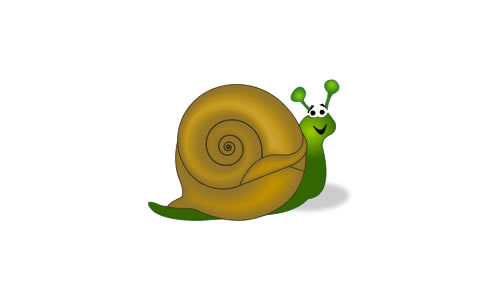 ES PACIETĪGI GAIDU SAVU RINDU UZ TUALETI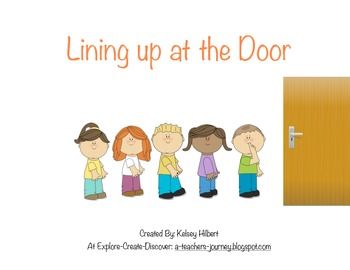 PĒC TUALETES LIETOŠANAS ES VIENMĒR NOSKALOJU ŪDENI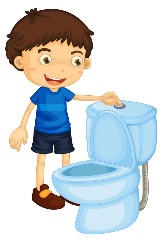 ES MAZGĀJU  ROKAS AR  ZIEPĒM PĒCTUALETES APMEKLĒŠANAS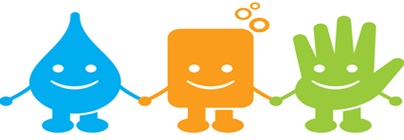 ES LIETDERĪGI IZMANTOJU TUALETES PAPĪRU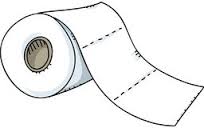                                 2-3 GAB.ES IZMANTOJU TIKAI SAVU ZOBU BIRSTI, ZOBU PASTU UN GLĀZĪTI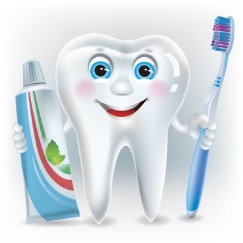 ES SAUDZĪGI LIETOJU ŪDENI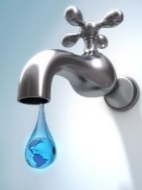 ES KĀRTĪGI NOSLAUKU ROKAS AR SAVU DVIELI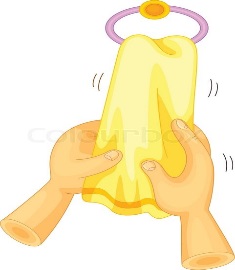 ES DROŠI LŪDZU PALĪDZĪBU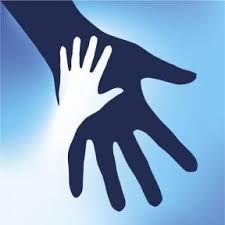 ES SASVEICINOS UN ATVADOS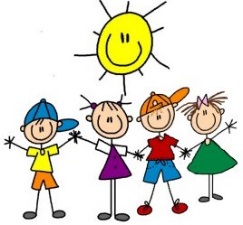 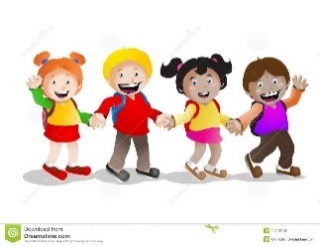 ES  GAITENĪ EJU MIERĪGI, LĒNIES  GARDEROBĒ EJU MIERĪGI, LĒNIES ĢĒRBJOS PIE SAVA SKAPĪŠA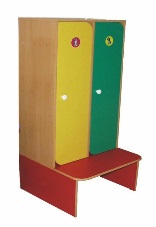 ES IEVĒROJU ĢĒRBŠANĀS SECĪBU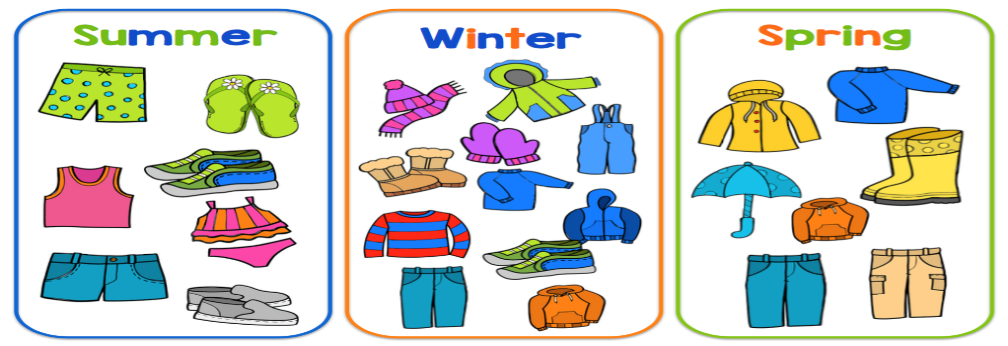 ES SEKOJU KA MANAS VIRSDRĒBES IR KĀRTĪBĀ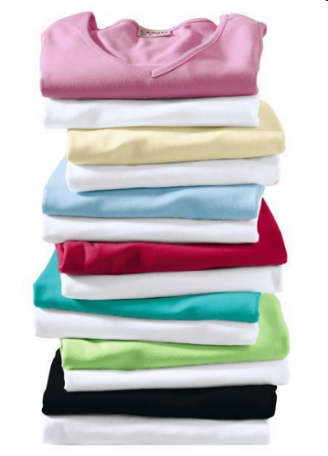 ES RUNĀJU KLUSĀ BALSĪ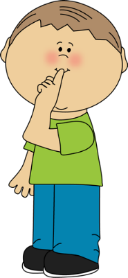 ES EJU VECĀKIEM PIE ROKAS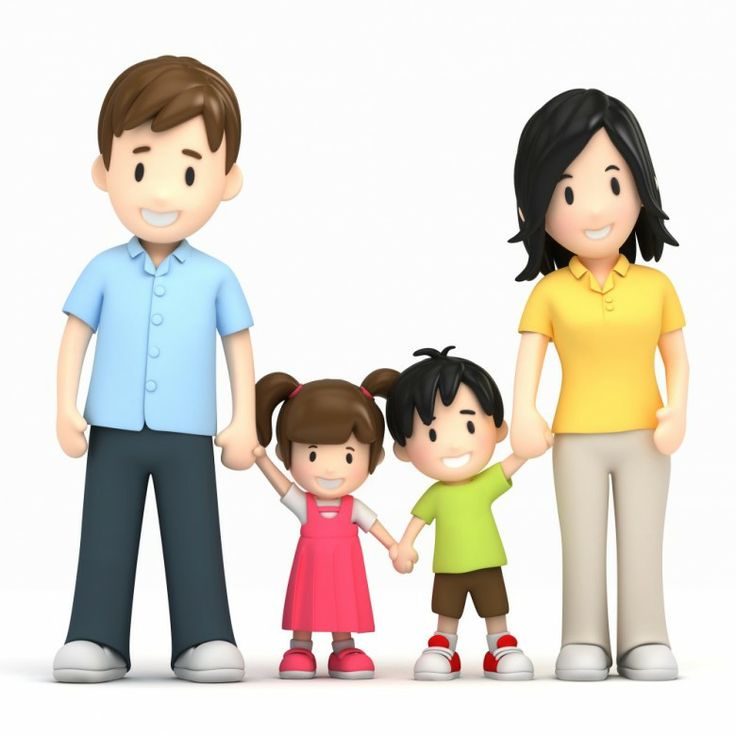 ES UZMANĪGI KLAUSOS SKOLOTĀJA IZPILDĪJUMU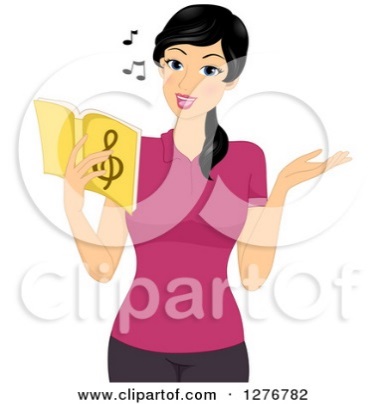 ES DZIEDU PLŪSTOŠI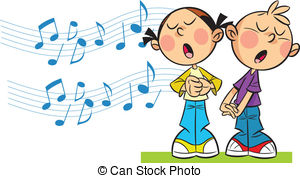 MŪZIKAS INSTRUMENTUES IZMANTOJU MUZICĒŠANAI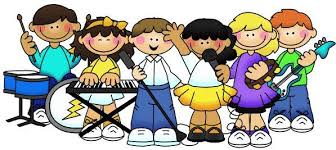 ES DARBOJOS KOPĀ AR GRUPAS BIEDRIEM UN SKOLOTĀJU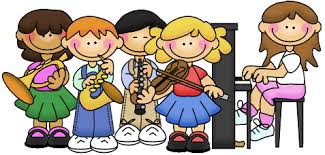 ES ROTAĻĀJOS PĒC NOTEIKUMIEM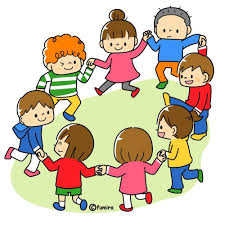 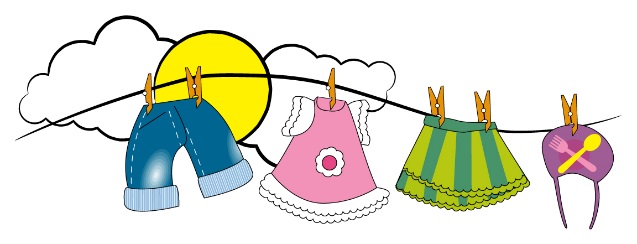 ES IZVĒLOS DROŠAS SPĒLESES IZVĒLOS DROŠAS SPĒLES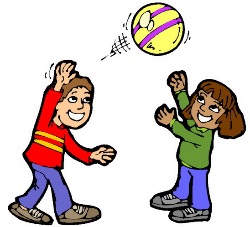  ES IZPILDU VINGROJUMUS IEVĒROJOT DISTANCI 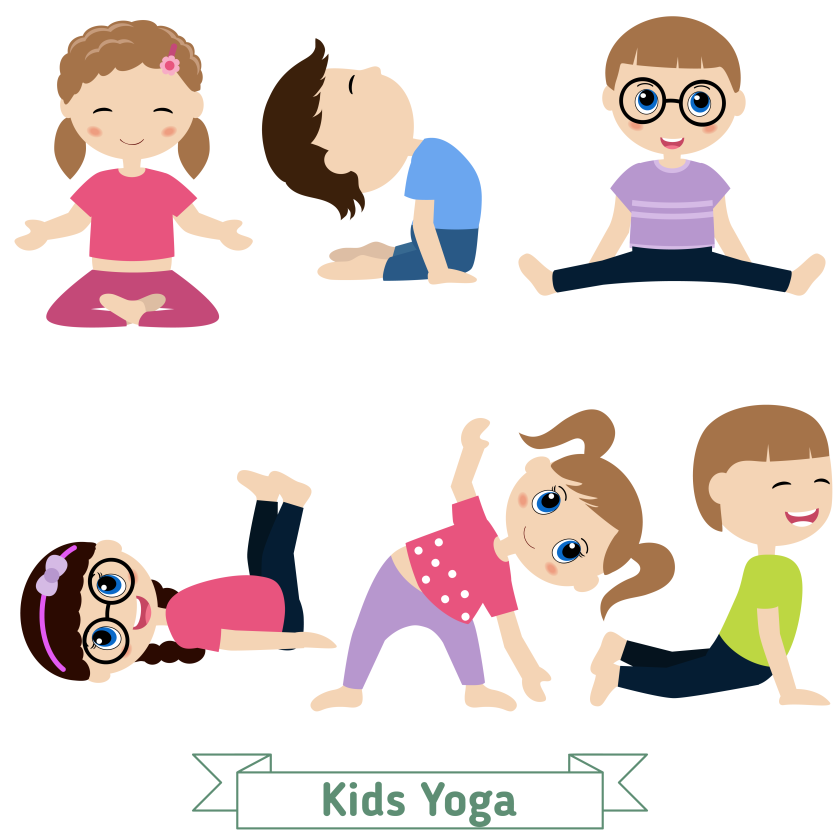 ES VIENMĒR MAZGĀJU ROKAS PIRMS ĒŠANASES SĒŽU PIE GALDA TAISNI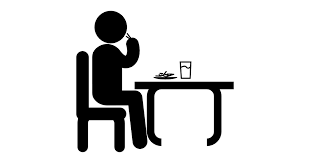 ES PAREIZI LIETOJU DAKŠU, KAROTI UN NAZI.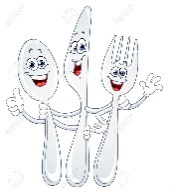 ES ĒDU KLUSI, AKURĀTI UN  MIERĪGI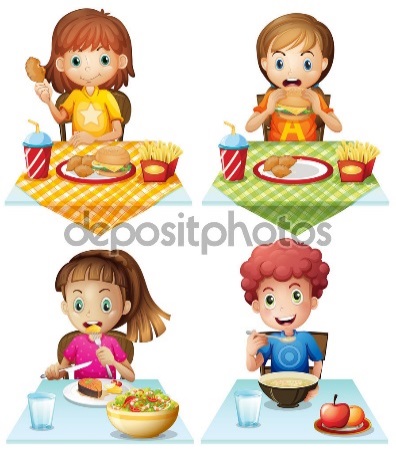 ES LIETOJU PAPĪRA SALVETES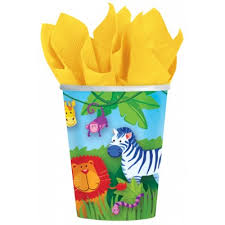 ES CIENU PAVĀRU UN AUKLĪTES DARBU UN PATEICOS PAR ĒDIENU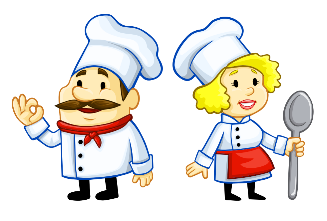 ES SAUDZĪGI ATTIECOS PRET ĒDIENU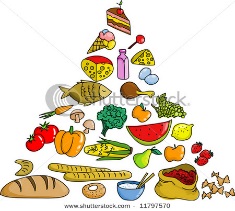 PĒC ĒŠANAS ES AIZNESU SAVUS TUKŠOS TRAUKUS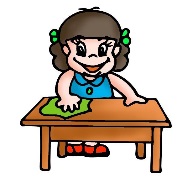 ES  MAZGĀJU ROKAS UN TĪRU ZOBUSPIRMS GULĒŠANAS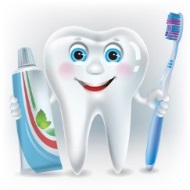 ES AKURĀTI SALIEKU SAVAS DRĒBES UZ KRĒSLA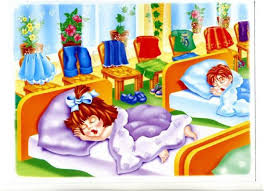 ES MIERĪGI APGUĻOS  SAVĀ GULTIŅĀ UN GUĻU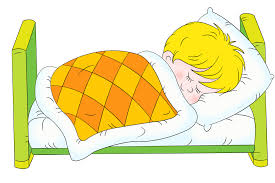 ES UZVEDOS ĻOTI KLUSI 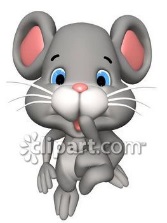 KAD ES SEŽU UZ KRĒSLA, MANA  MUGURA IR TAISNA UN MANAS KĀJAS IR UZ GRĪDAS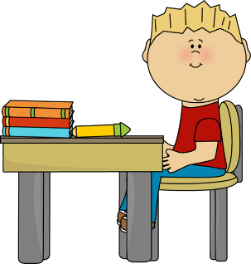 ES UZMANĪGI KLAUSOS SKOLOTĀJU UN DRAUGUS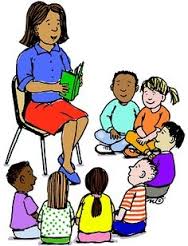 °ES ATBILDU SKAĻI UN SAPROTAMI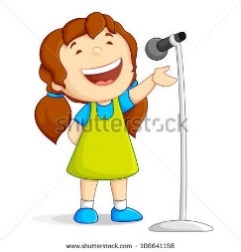 ES GATAVOJOS NODARBĪBAI SAVLAICĪGI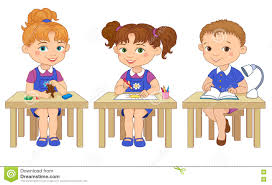 PĒC NODARBĪBAS ES SAKĀRTOJU DARBA VIETU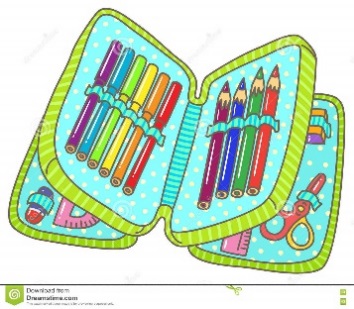 ES ESMU AKTĪVS UN ČAKLS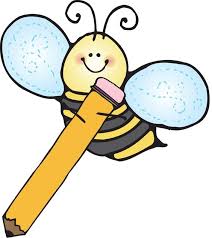 ES ESMU UZMANĪGS, KAD LIETOJU ŠĶĒRES UN CITUS ASUS PRIEKŠMETUS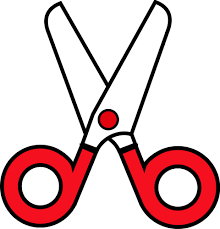 ES PRIECĀJOS PAR TO, KA MAN IZDODAS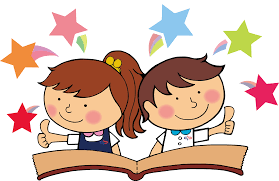 ES DALOS AR ROTAĻĻIETĀML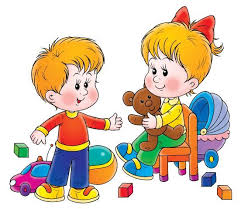 ES SAKĀRTROJU ROTAĻLIETAS PĒC ROTAĻAS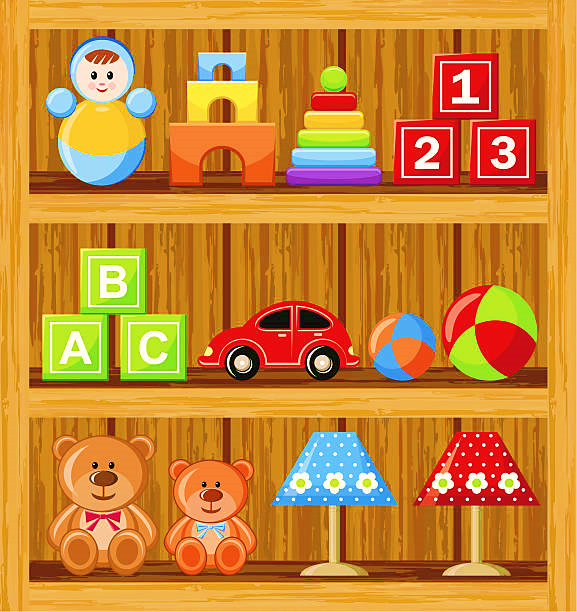 ES UZMANĪGI ATVERU UN AIZVERU DURVIS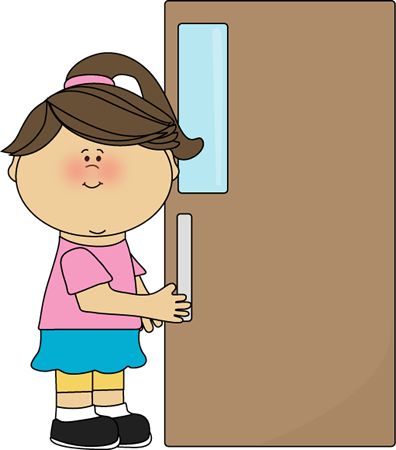 ES UZMANĪGI ATVERU UN AIZVERU DURVIS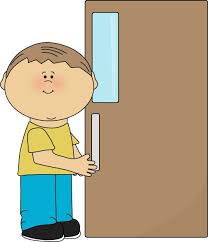 ES EJU PĀROS AIZ SKOLOTĀJAS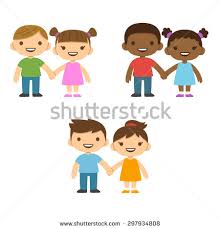 ES EJU PĀROS AIZ SKOLOTĀJAS